REGULAMENTOA ANPA “Bene Vívere” do CEIP Público MOSTEIRO-BEMBRIVE  ten o pracer de  convidar aos alumnos e alumnas a participar no XLI  CROSS ESCOLAR MOSTEIRO BEMBRIVE  que se organizará o vindeiro domingo 08 de maio de 2022 a partir das DEZ DA MAÑÁ e que se desenvolverá no recinto e arredores do Colexio.1.- Neste Cross disputaranse as seguintes probas nas categorías feminina e masculina, cos lugares, distancias e horarios que se sinalan:2.- As probas comezarán en cada categoría, primeiro pola feminina e a seguir a masculina. 3.- A inscrición deberán enviala ao enderezo de correo electrónico  anpabenevivere@gmail.com no formulario que se achega por correo electrónico, indicando o nome e apelidos e mailo ano de nacemento e sexo  dos participantes. A data límite para presentación das inscricións será o día 2 de maio as 22:00 horas, non aceptándose ningunha fóra de prazo. Para calquera aclaración poderán contactar con  no teléfono 665 860 814 .4.- Non será admitido ningún atleta ou centro que non fora invitado pola organización.5.- Tódolos participantes deben estar inscritos no programa Xogade, a través do Club ou colexio que o inscribe.6.- Tódolos clubes, colexios ou agrupacións deportivas estarán representados por un delegado/delegada para tratar calquera tema referente á competición co Comité Organizador.7.-Os dorsais serán entregados pola organización, e poderán recollerse ata 30 minutos antes do comezo da proba. O Colexio que aporte datos falsos será descalificado do Cross.8.- Os organizadores non subvencionarán os gastos de desprazamento nin se responsabilizarán das lesións que puideran xurdir durante o desenvolvemento das probas.9.- As persoas participantes consinten na realización de fotografías e video por parte da organización. Poderán rexeitar este consentimento por comunicación a anpabenevivere@gmail.com	Agardando a súa participación e co mellor espírito deportivo, saudámolo/a atentamente.					O COMITE ORGANIZADORPERCORRIDOS DO CROSS ESCOLAR DO COLEXIO MOSTEIRO-BEMBRIVEPERCORRIDO DO CROSS ESCOLAR DO COLEXIO MOSTEIRO-BEMBRIVE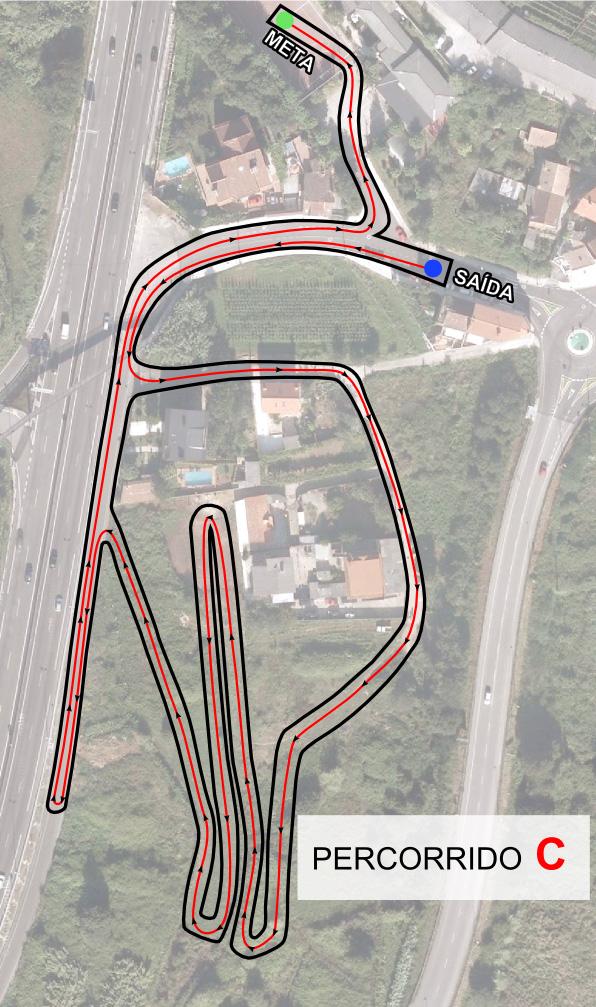 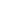  Hora(aprox.)CategoríaAno de nacementoPercorridoDistancia10:00Cadete feminino2007 e 20082 voltas percorrido C2100 metros10:10Cadete masculino2007 e 20082 voltas percorrido C2100 metros10:20Infantil feminino2009 e 20102 voltas percorrido B1700 metros10:30Infantil masculino2009 e 20102 voltas percorrido B1700 metros10:40Alevín feminino2011 e 20121 volta percorrido C1050 metros10:50Alevín masculino2011 e 20121 volta percorrido C1050 metros11:10Carreira de pais e nais1 volta percorrido B850 metros11:30Benxamín feminino2013 e 20141 volta percorrido B850 metros11:40Benxamín masculino2013 e 2014 1 volta percorrido B850 metros11:50Prebenxamín feminino2015 e 20161 volta percorrido A500 metros12:00Prebenxamín masculino2015 e 20161 volta percorrido A500 metros12:15Pitufos 4 feminino20172 voltas percorrido D200 metros12:20Pitufos 4 masculino20172 voltas percorrido D200 metros12:30Pitufos 3 feminino20181 volta percorrido D100 metros12:35Pitufos 3 masculino20181 volta percorrido D100 metros12:45Entrega de trofeosEntrega de trofeosEntrega de trofeosEntrega de trofeos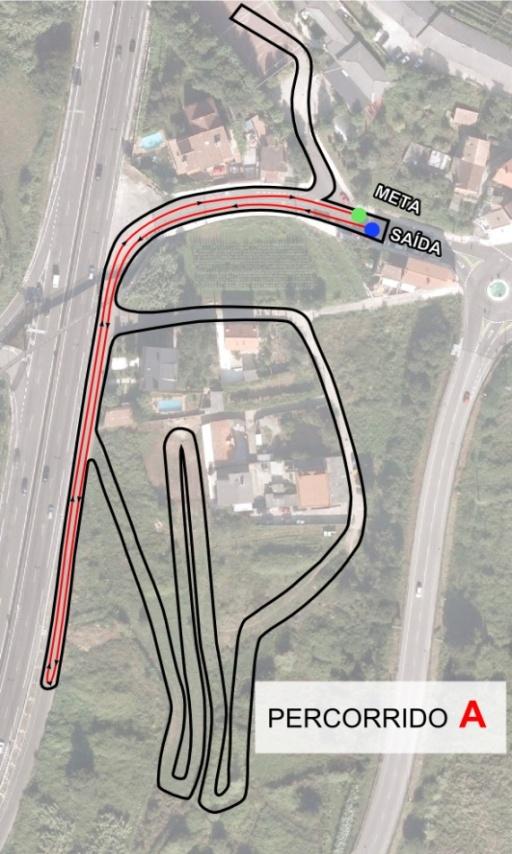 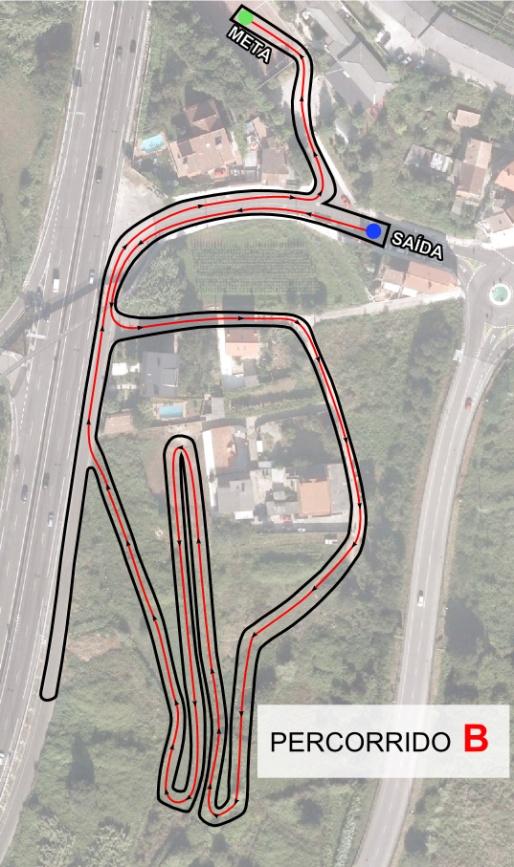 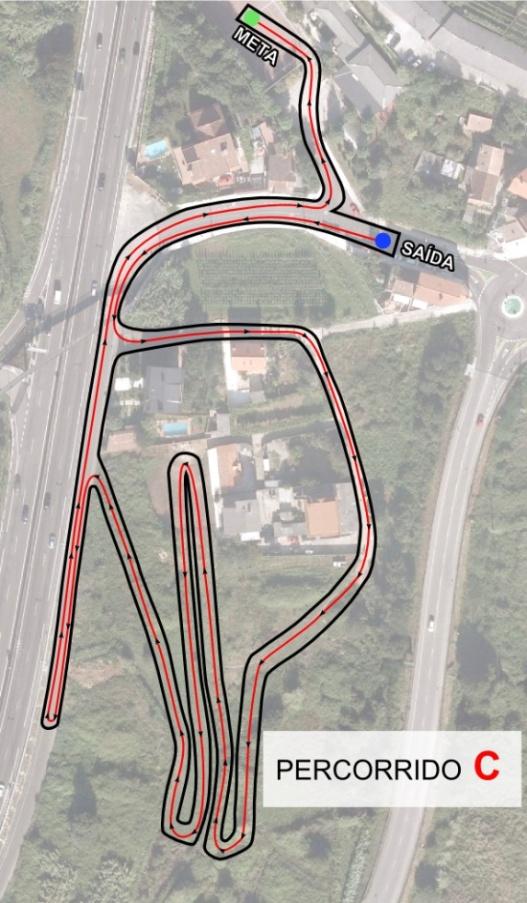 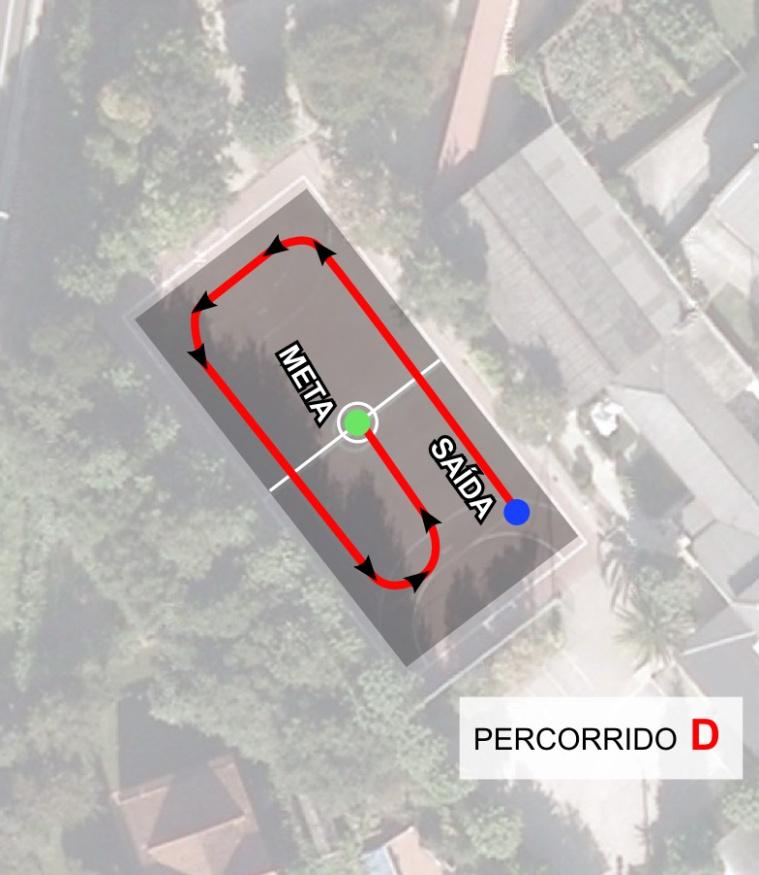 